Our Lady and St Joseph Brooms RCVA Primary School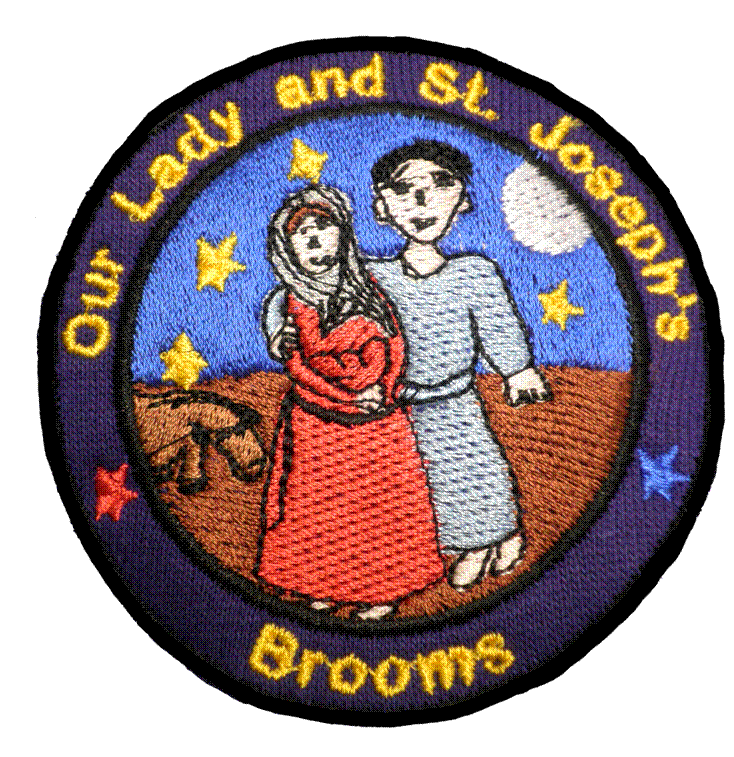 Essential Criteria Sheet: Lunchtime Supervisory AssistantAttributesEssentialDesirableHow identifiedEducationBasic literacy and numeracy skillsFirst Aid CertificateWilling to take further training with a particular emphasis on a Child Protection CertificateApplicationInterviewReferenceExperiencesKnowledge of the duties and role of the Lunchtime SupervisorPrevious experience of working with or caring for children or young peopleExperience of working in a school environment either in a paid or voluntary capacityApplicationInterviewReferenceSkillsAble to initiate game and activities for children Good communicationTo be able to work under pressureGood sense of humour and respect of colleaguesGood relationships with lunchtime colleagues and school staffTo be able to work as part of a teamAbility to work within the school’s policies and guidelinesRecognition of the needs of SEN children and the ability to promote good playtime behaviour.Basic understanding of child development and learningAn understanding of vulnerable children Good behaviour management strategies ApplicationInterviewReferencePersonal QualitiesUse own initiativeFlexible approach to workAwareness of confidentiality, working with integrityGood timekeeping Enthusiastic,  Courteous and PolitePatience and emotional resilience in working with challenging behavioursSensitive to the needs of children Calm and positive approachApplicationInterviewReferenceDisclosure of CriminalRecordEnhanced DBSDisclosure and Barring Service check